IGLESIA EN EL ARTE ROMANICOIGLESIA EDIFICIO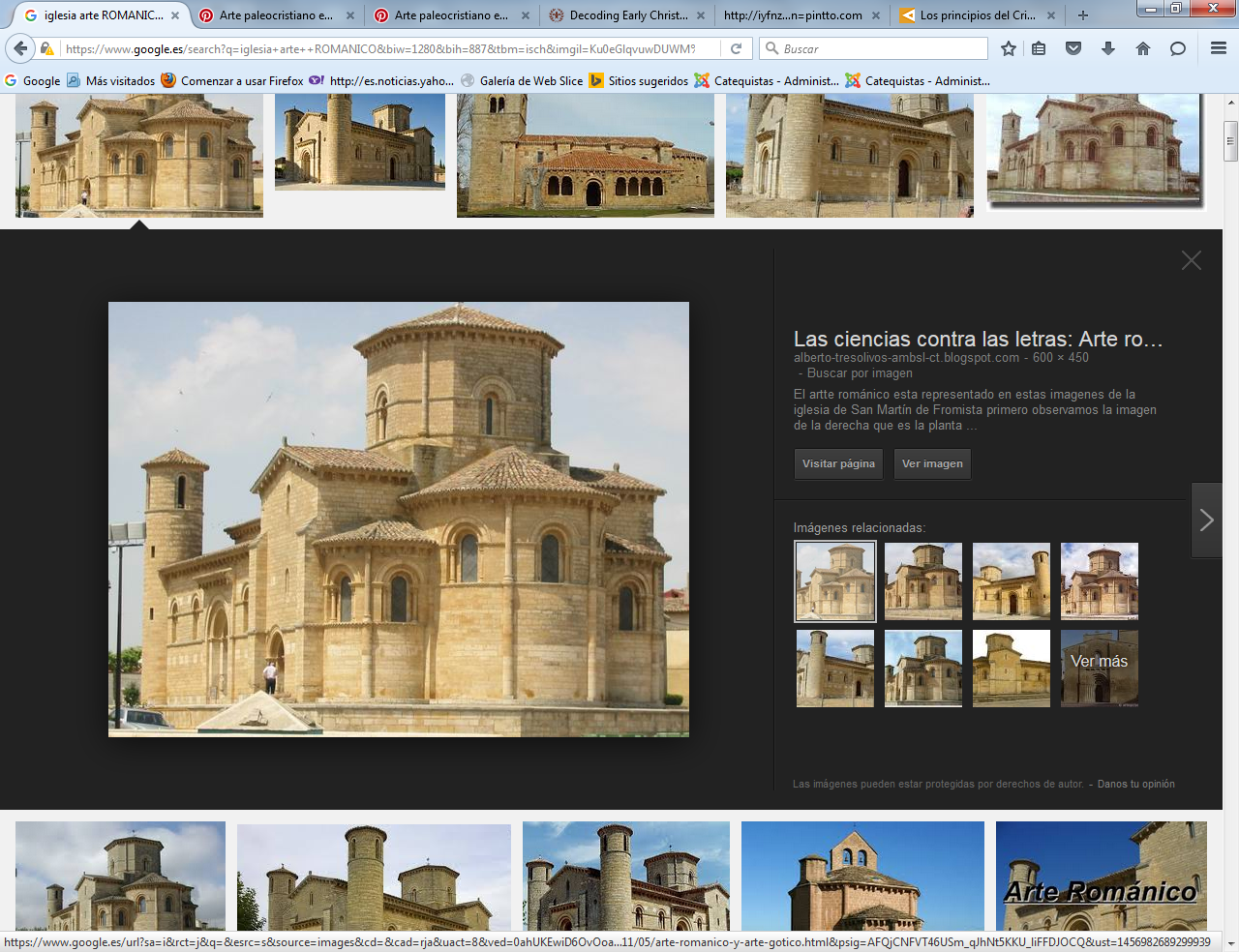 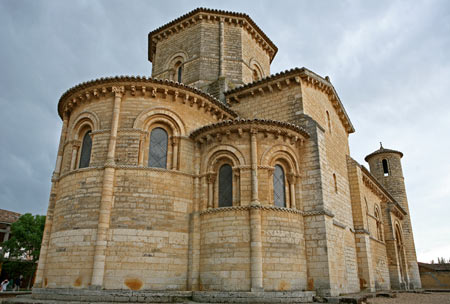 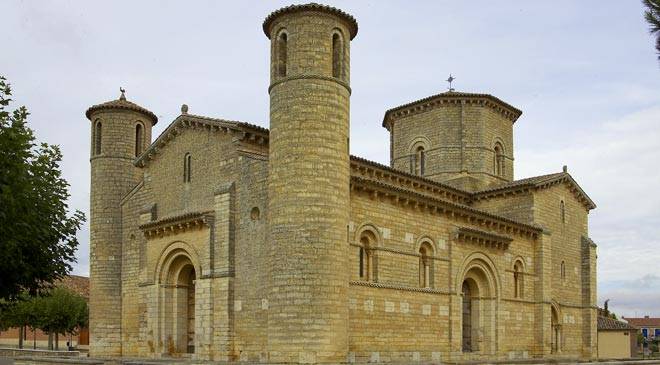 Frómista . Palencia. s. XII y XIII  Serenidad, solidez, elegancia, sentido de la proporción y elegancia en los modelos y en las zonas del edificio. Arte pensado para vivir en la tierra, con sentido realista, con serenidad y esperanza, caminado con seguridad por los caminos del bien y en clave de temporalidad que será superada por la certeza de la salvación.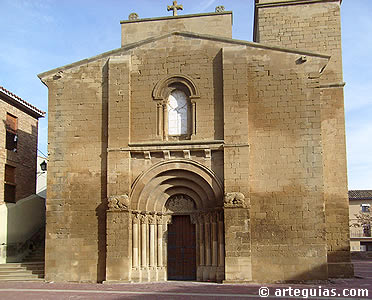 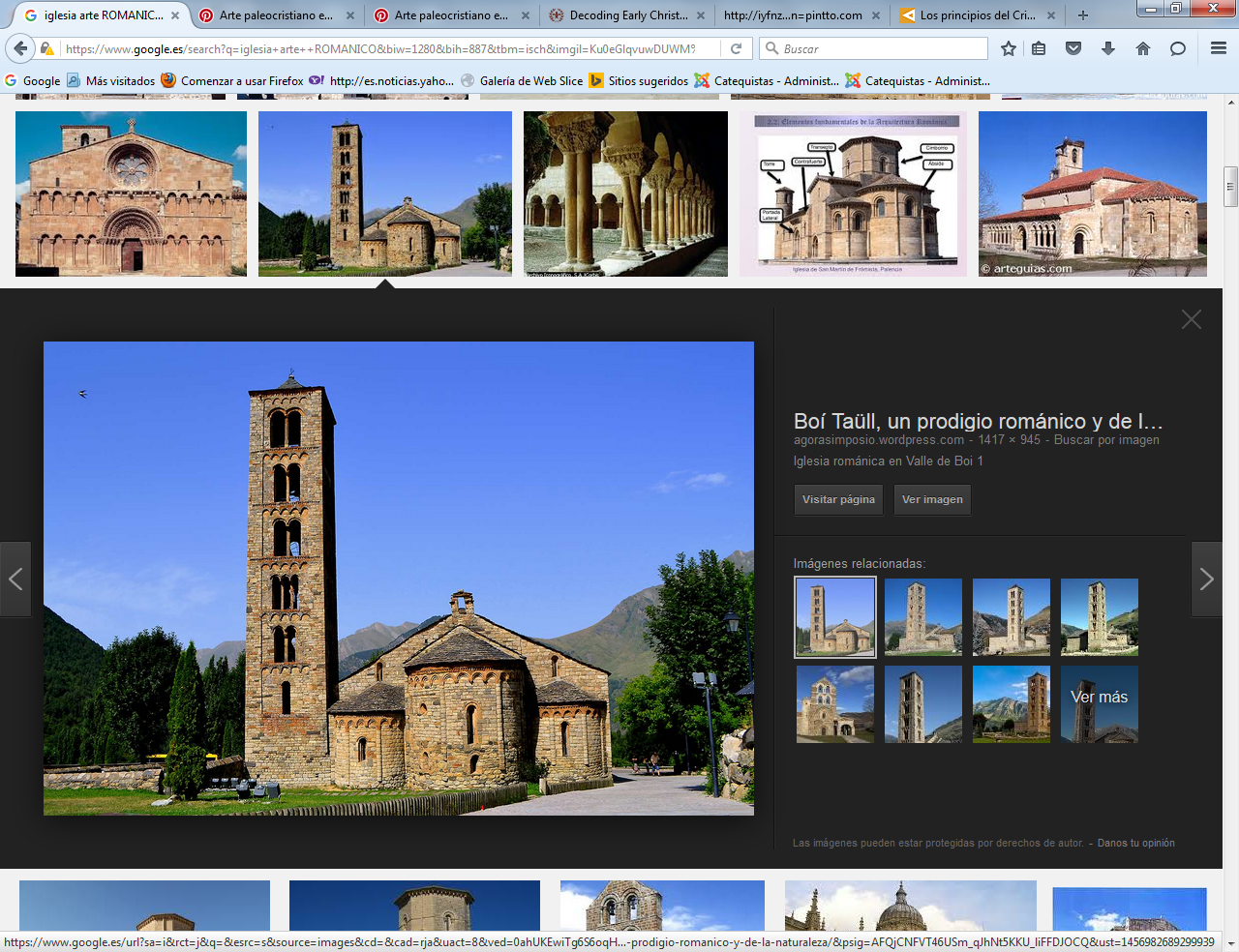 Cinco Villas  Zaragoza   y Boi Tahul. Cataluña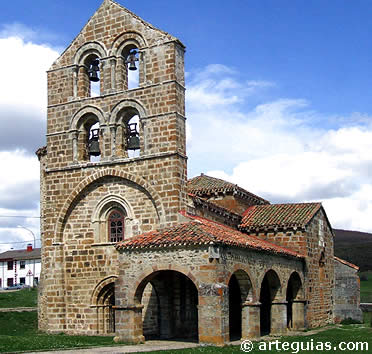 San Salvador de Cantamuda Palencia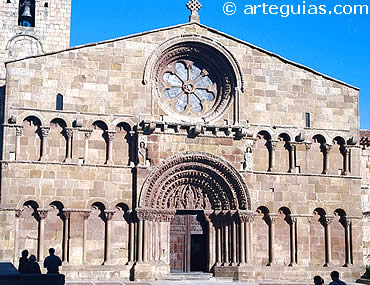 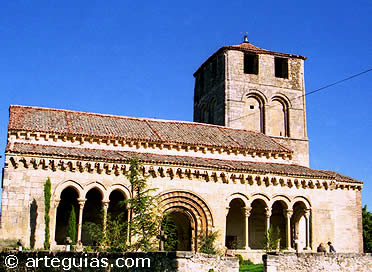 Sto. Domingo. Soria . s XII      y                Sotosalbos Segovia 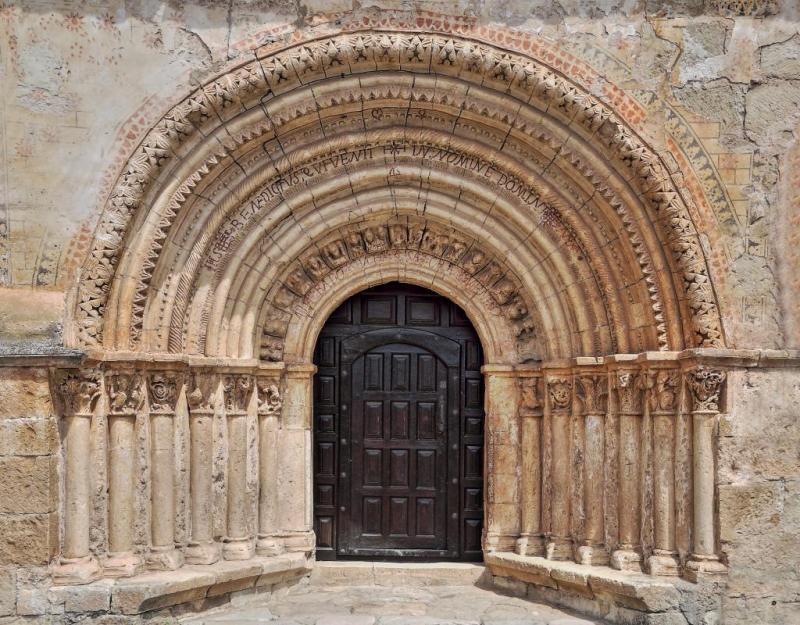 Escalada. Alto Ebro.  Burgos. S. XII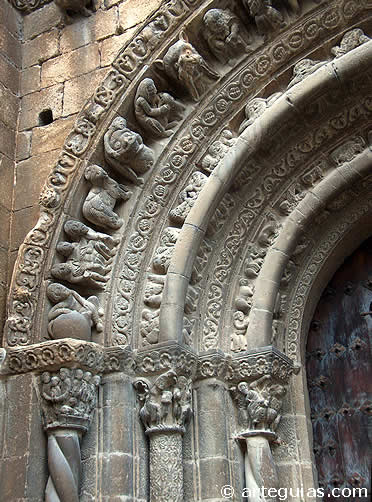 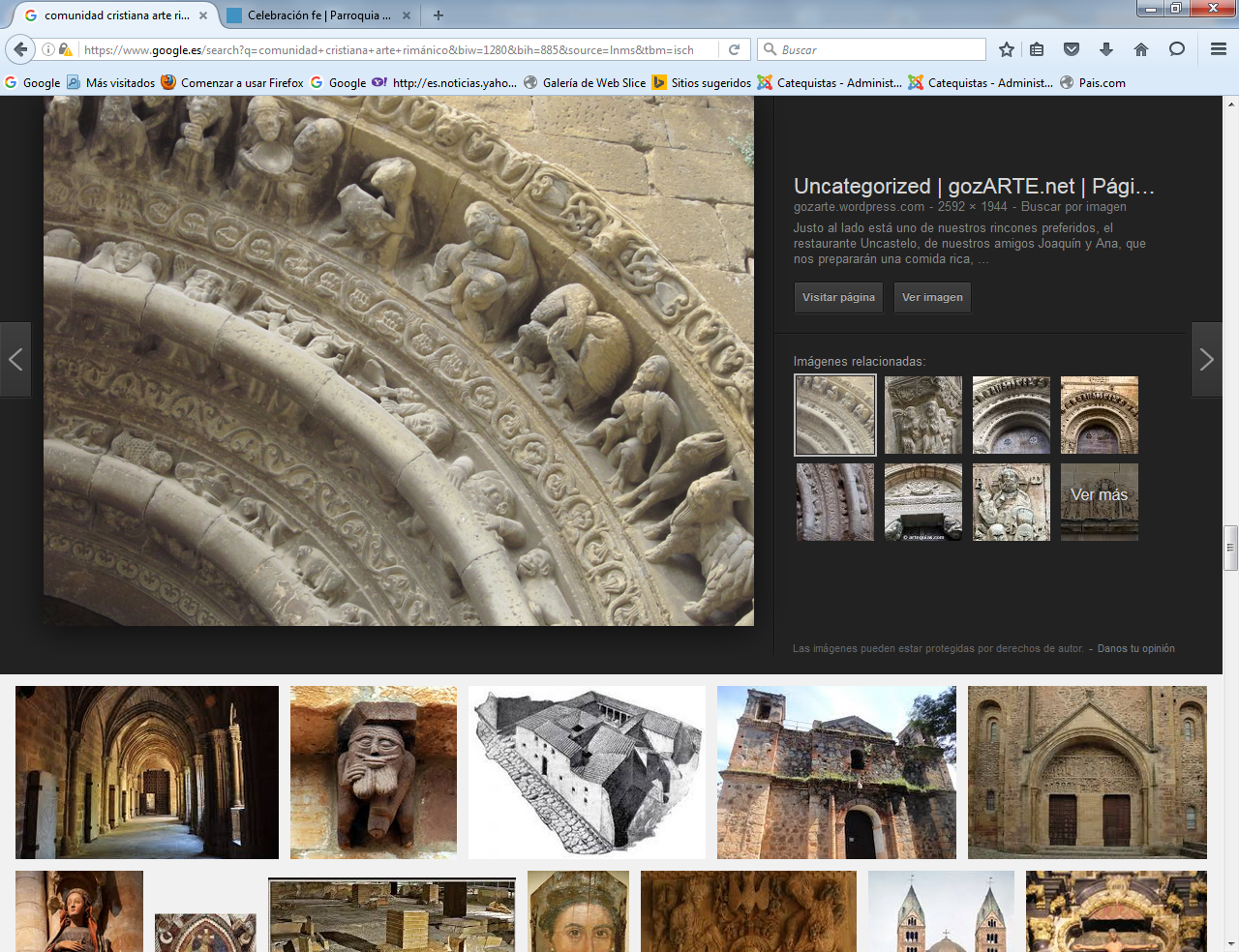 Ornamentos del románico primitivo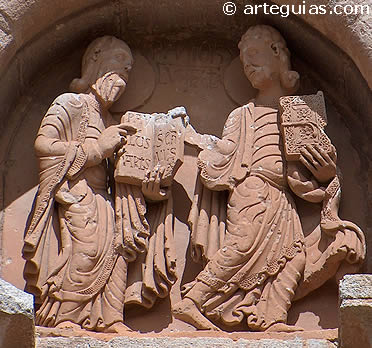 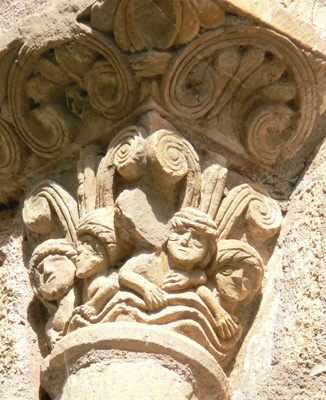 Catedral de Zamora. Detalle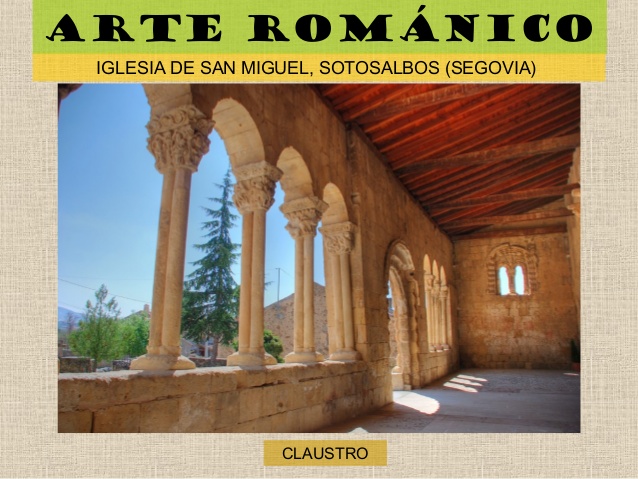 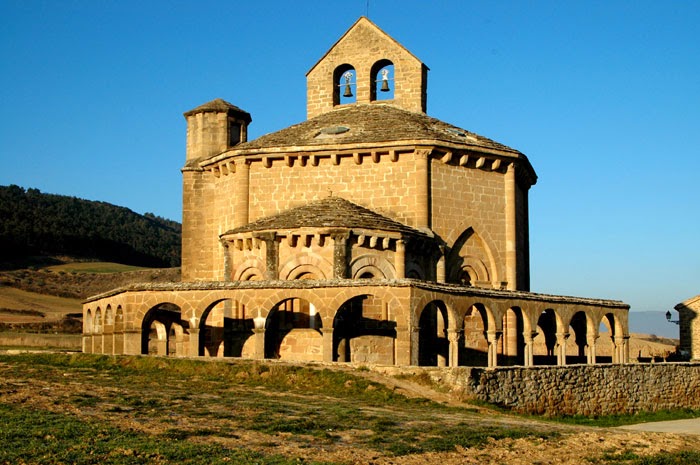 S. Vicente.   Avila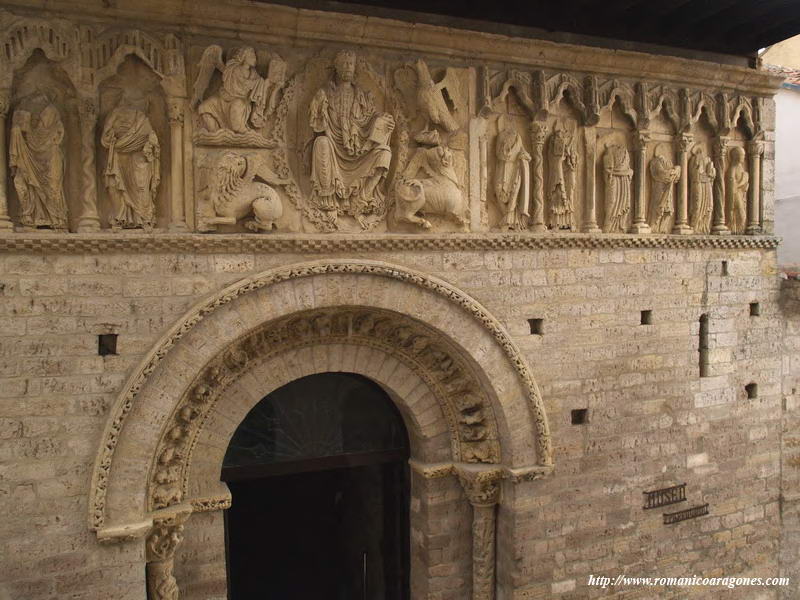 Iglesia de Carrión de los Condes.  Palencia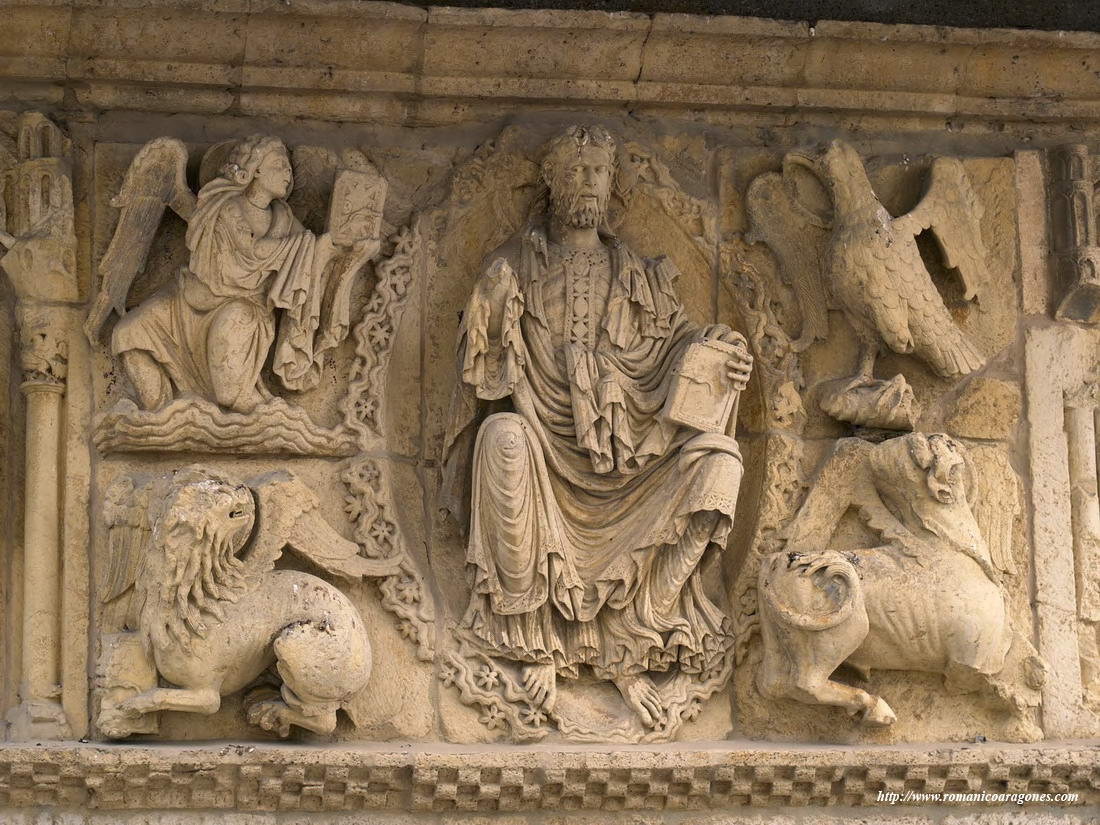 El modelo siempre repetido. Iglesia y evangelistas, en torno a Cristo Juez.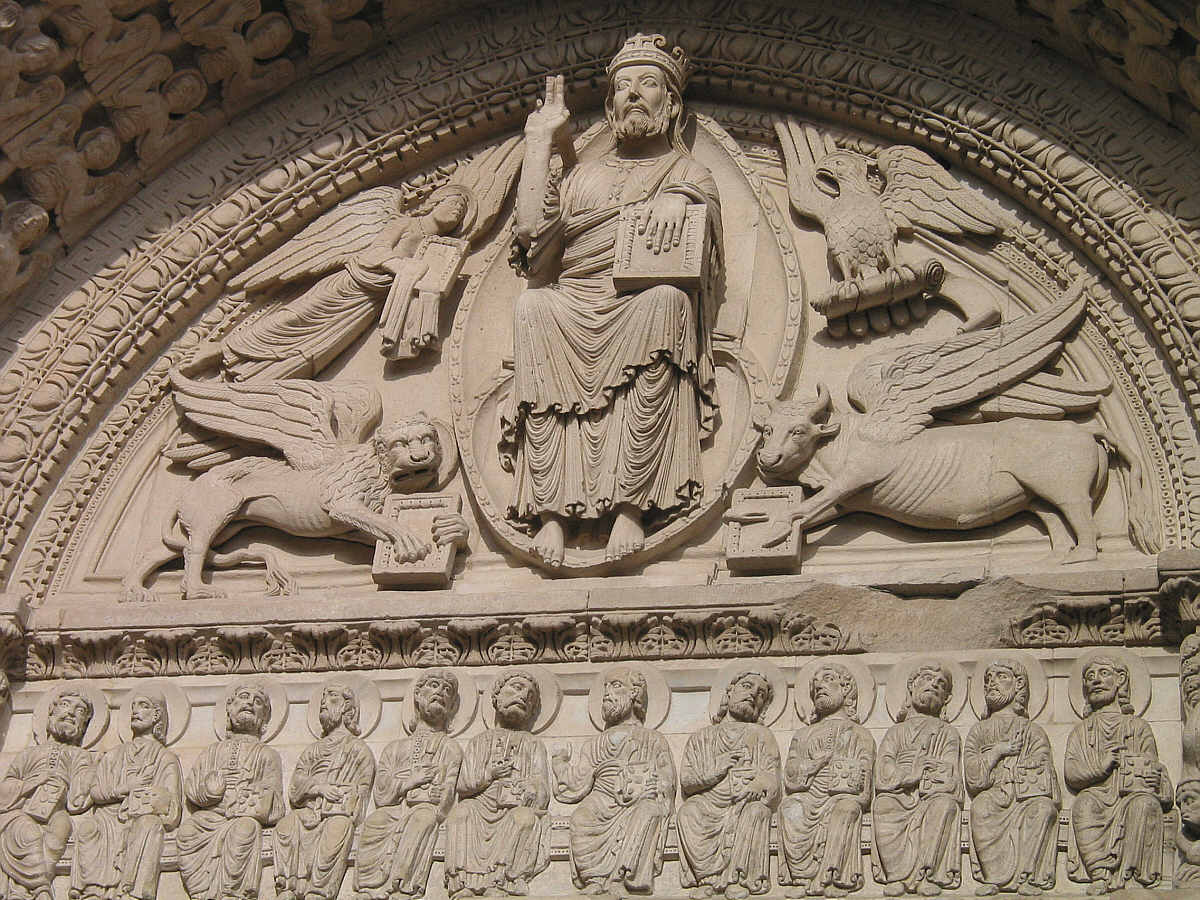 Cristo juez con los cuatro evangelistas y los doce Apóstoles. Eso es la IglesiaAl menos lo es en la Puerta del Sarmental, de Burgos. Catedral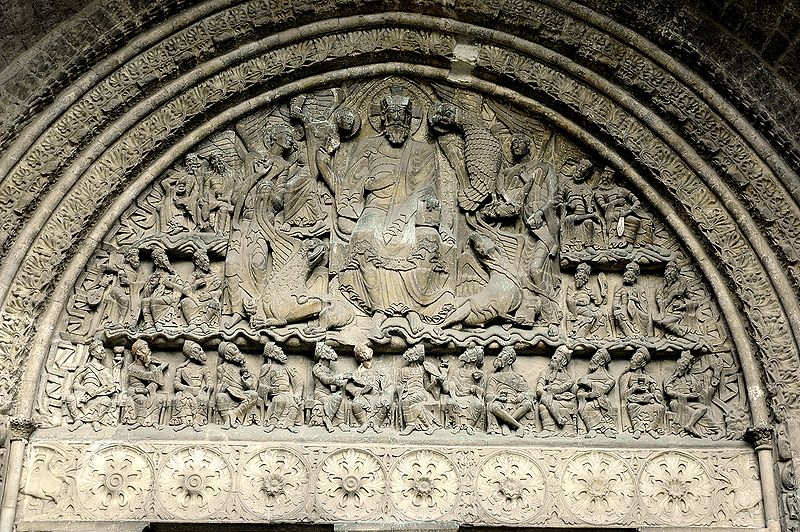 IGLESIA como CUERPO MISTICO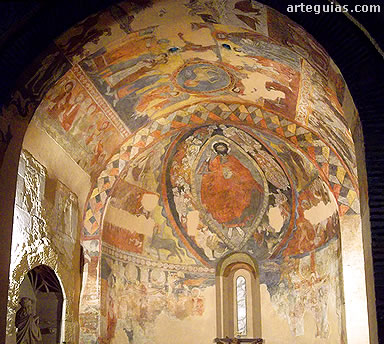 Santos Justo y Pastor. Segovia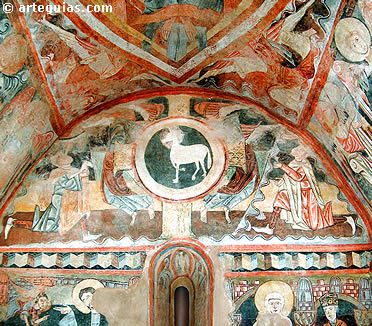 Ayllon y Maderuelo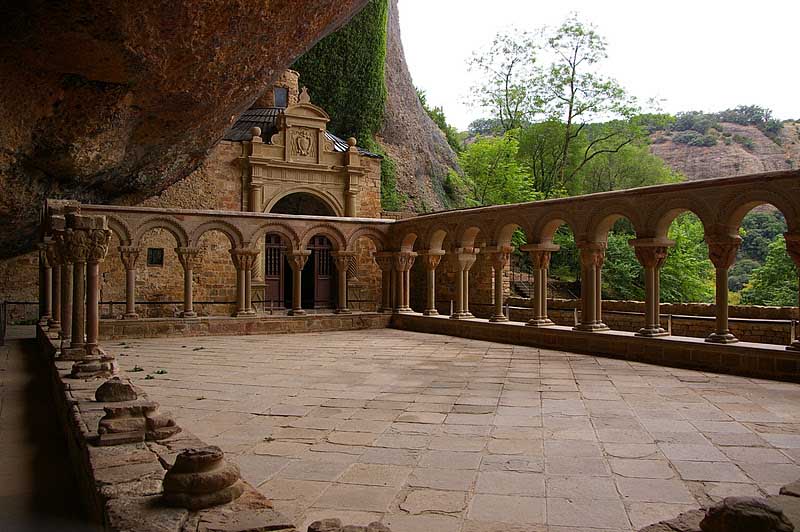 S. Juan de la Peña. La Iglesia está en todas partes.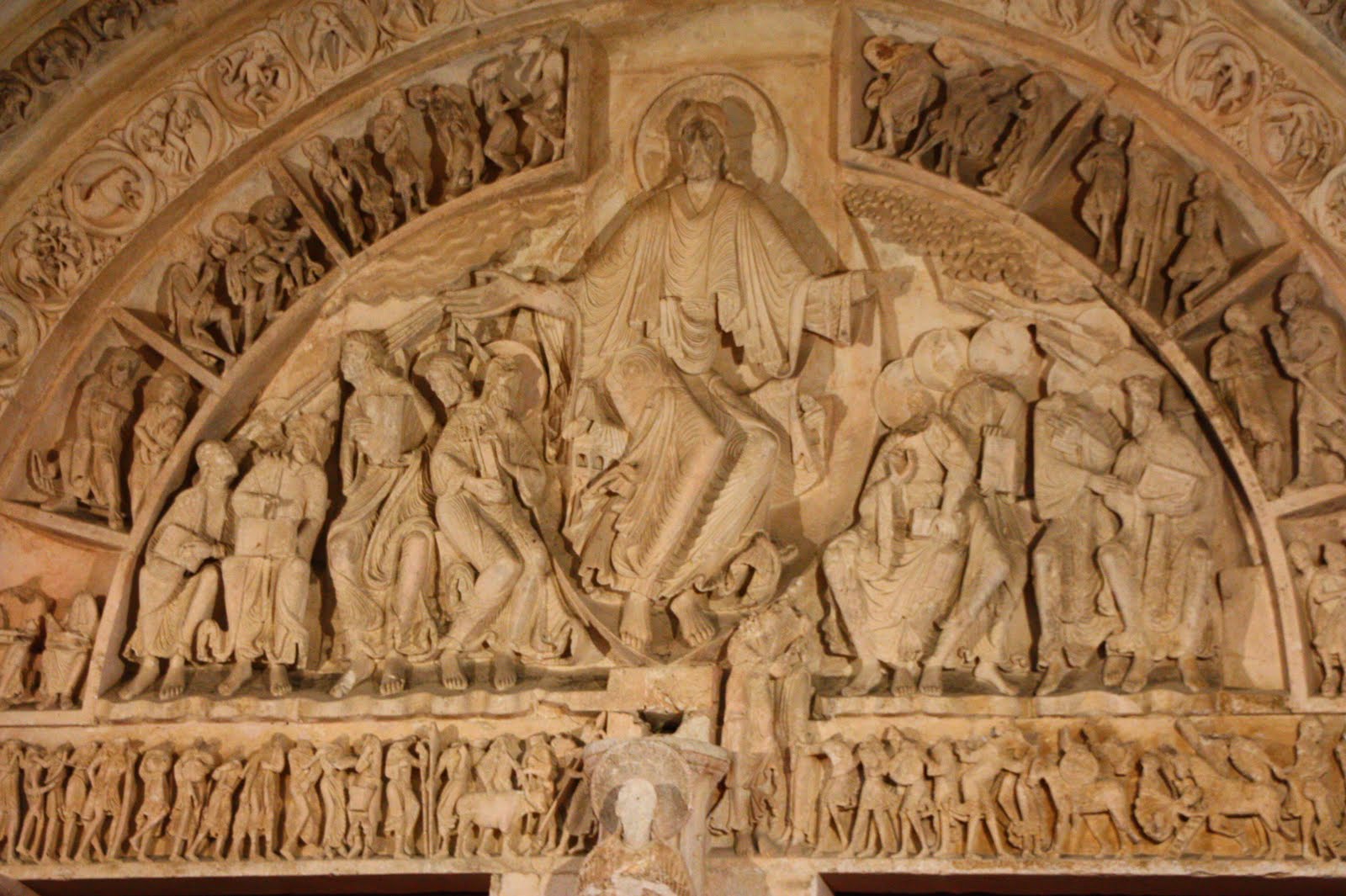 Portada del templode Vezelay Para cultivar la espiritualidad, como hacia los monjes de Cluni,con sus arcos redondeados, sus pesados pilares y otros motivos inspirados en la antigua Roma, el estilo románico de Vézelay expresa la ferviente espiritualidad de la Edad Media. 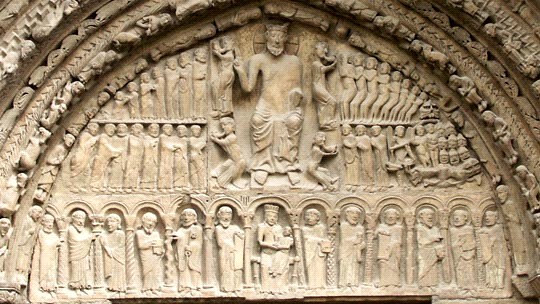 Sangüesa. Santa María la RealExhibe el sentido de Iglesia con todas las figuras tan bellamente dispuestas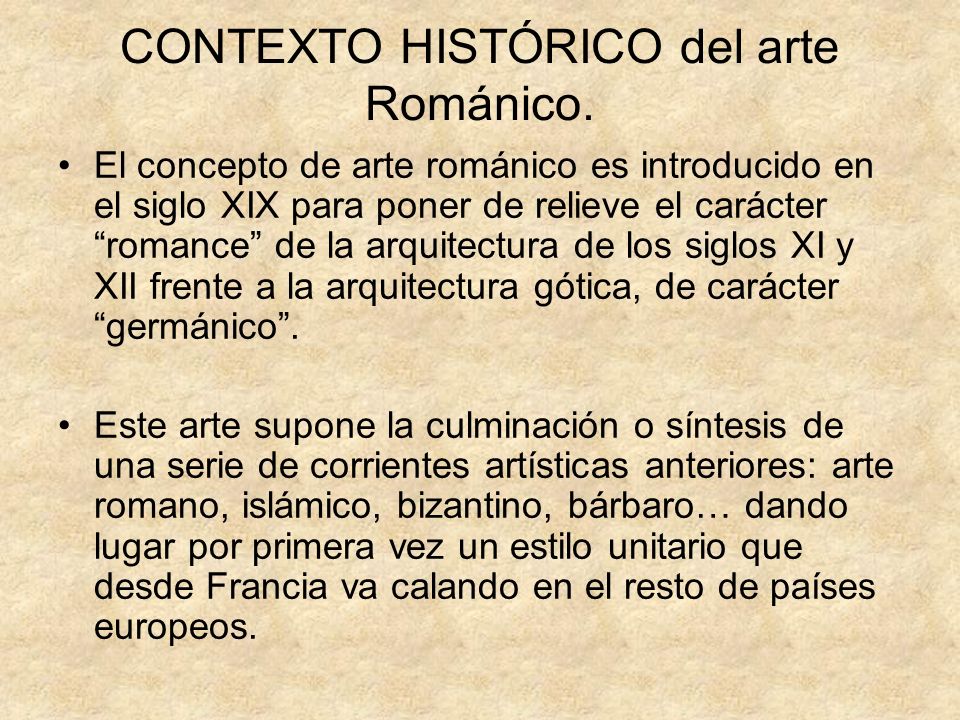 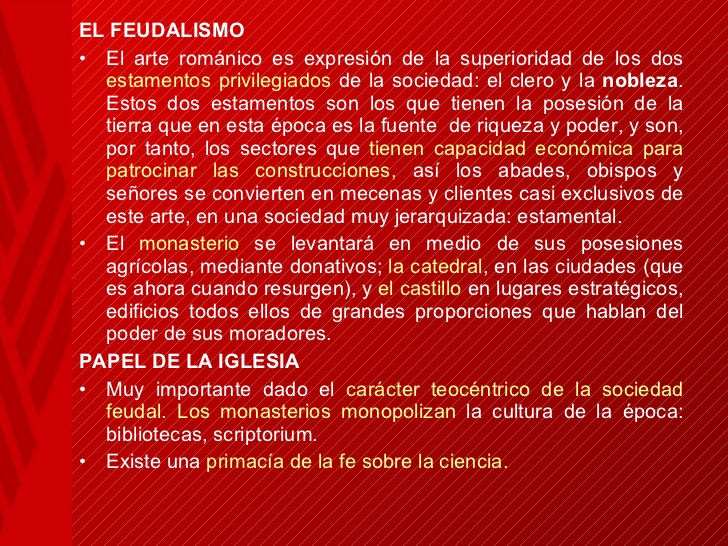 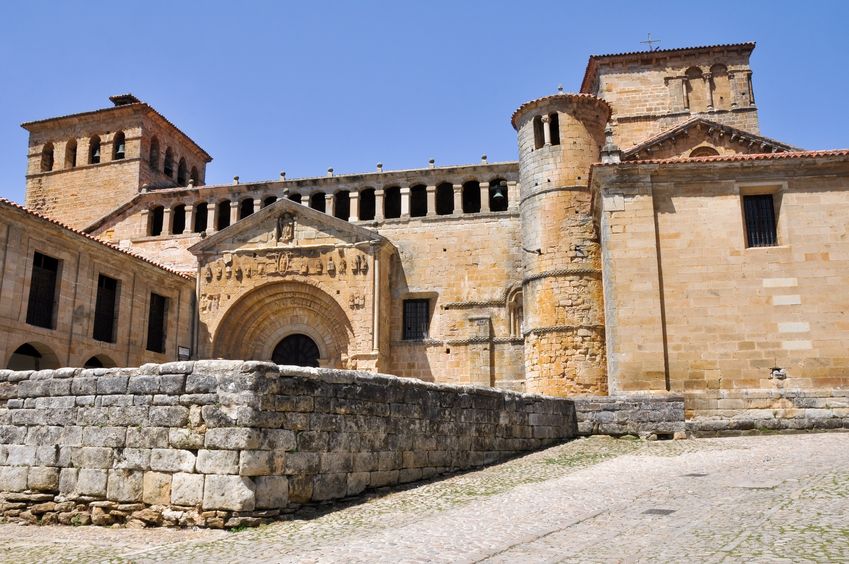 El románico de Santillana del marSigno de una iglesia sólida y duradera, para salvar  a todos los hombres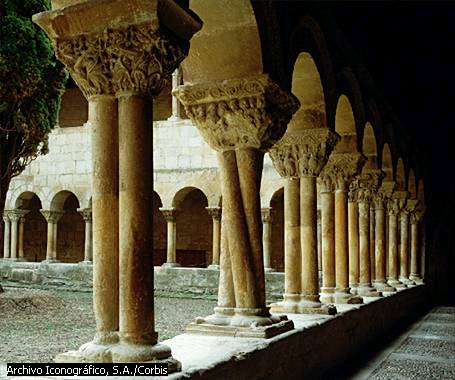 El clautro de Santo Domingo de Silos /(Burgos)Invitación a la plegaria y a la penitencia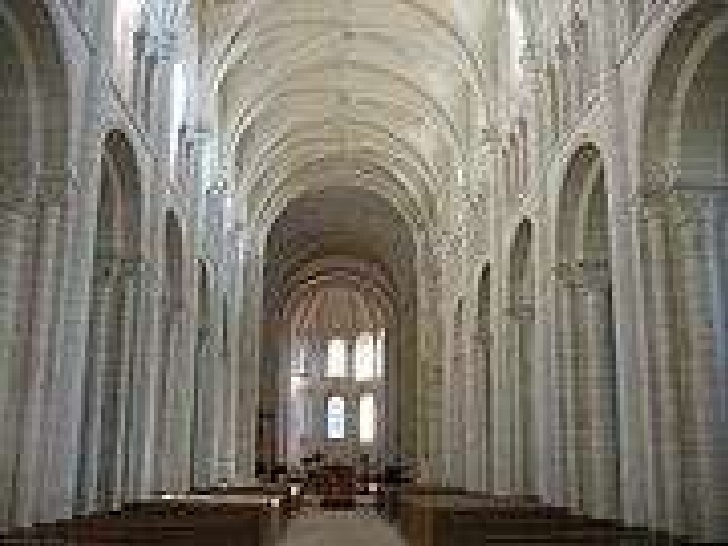 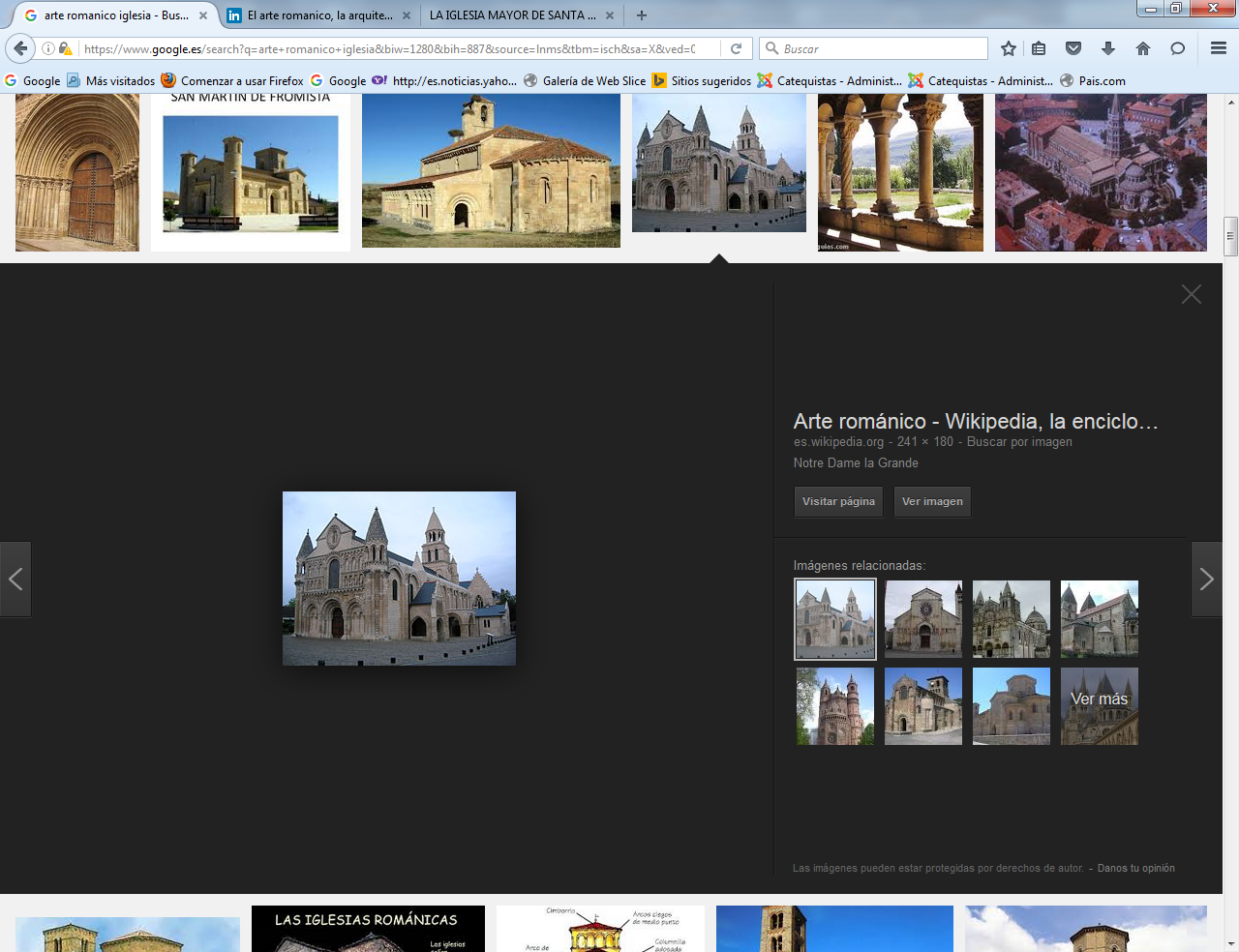 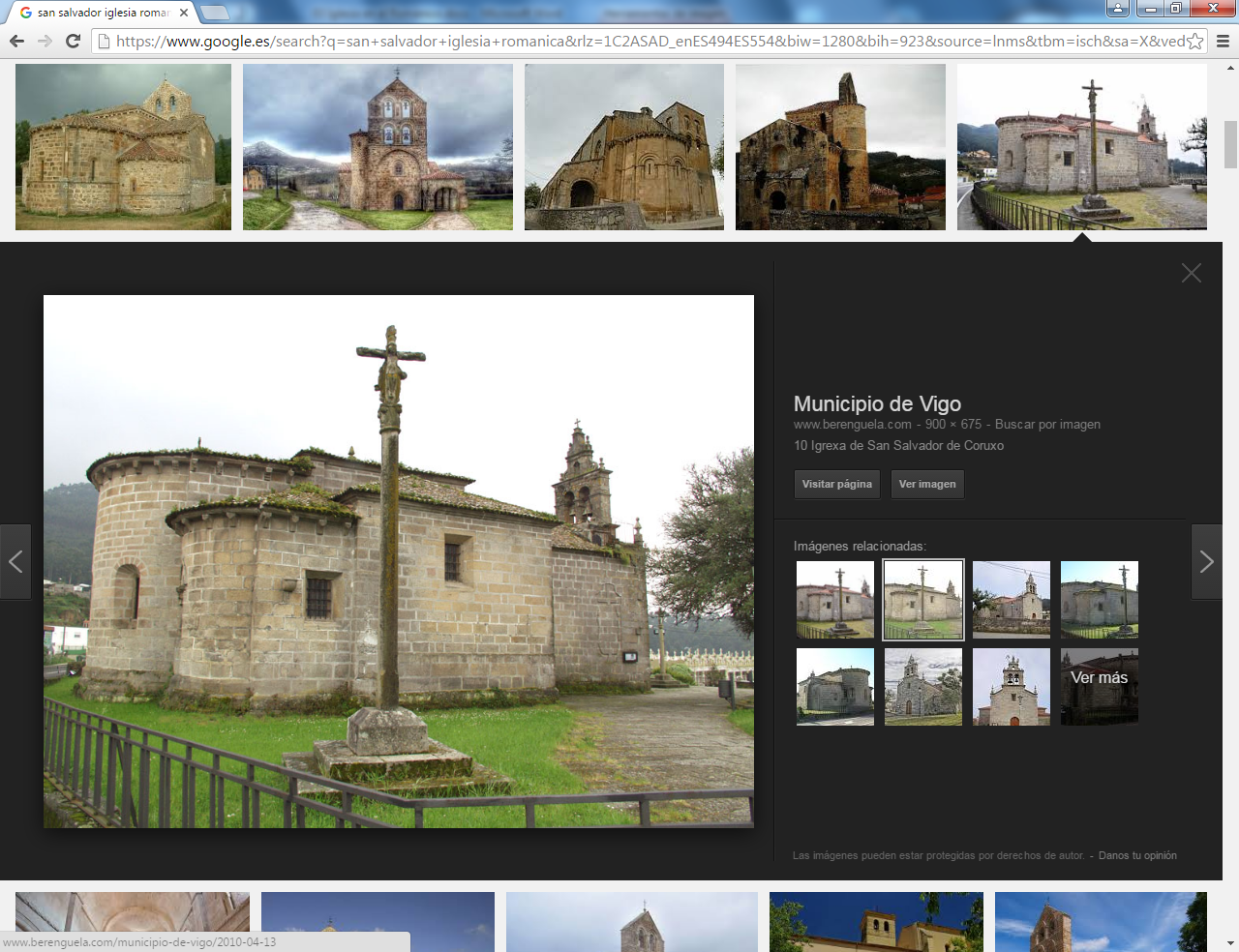 San Salvador de Coruxo. VigoIglesia comunidad   También recordamos que la comunidad se construye con los recursos que ayudan a los miembro de una parroquia, de un convento, de una cofradía y de un grupo de peregrinos a sentirse miembros de una misma familia espiritual.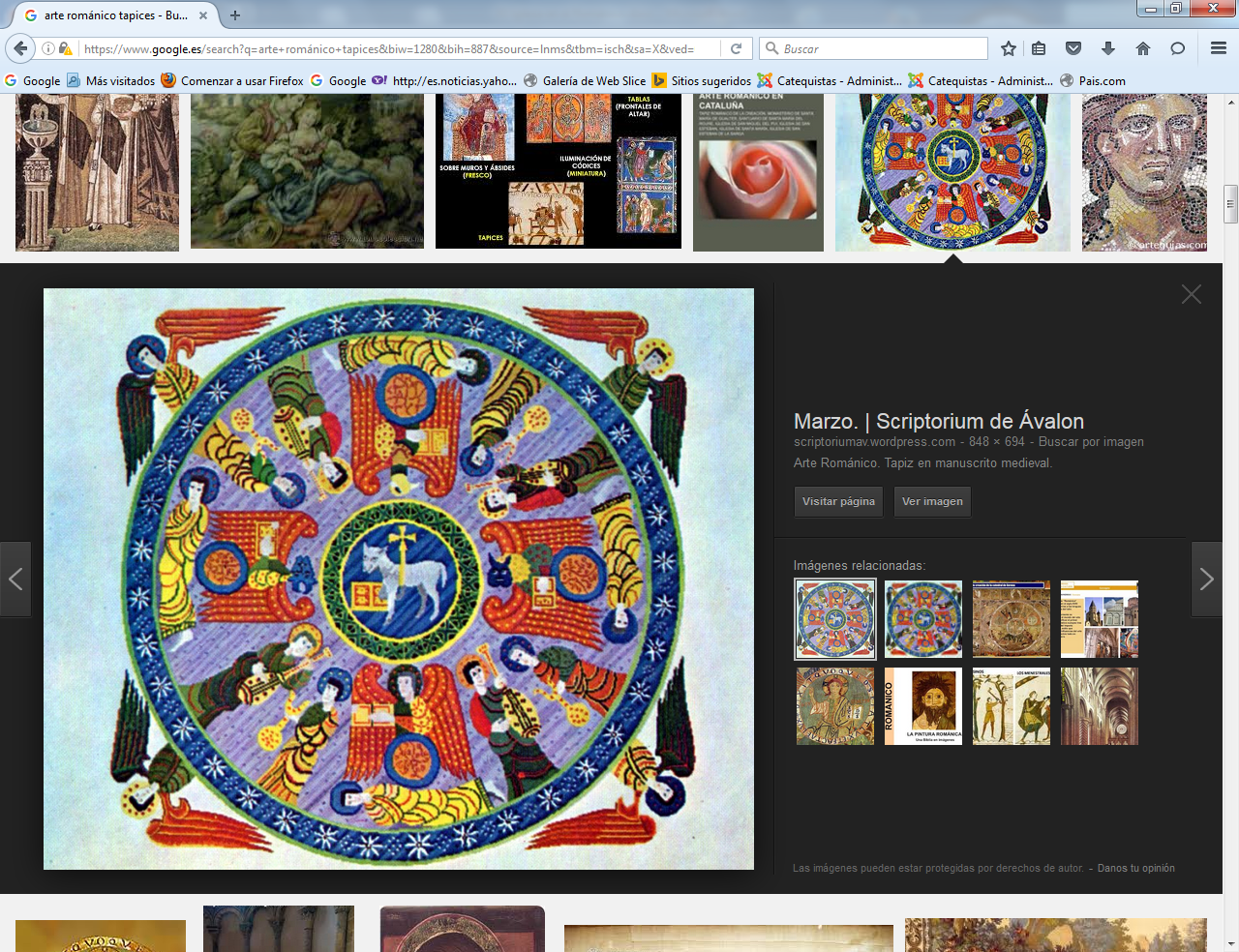 Escriptorium de Avalon Tapiz en manuscrito medieval. s. XII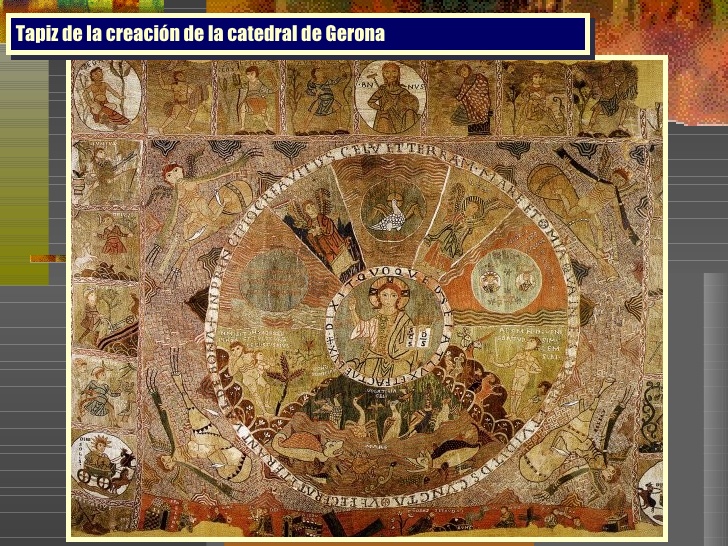 Tapiz de la catedral de Gerona S. XII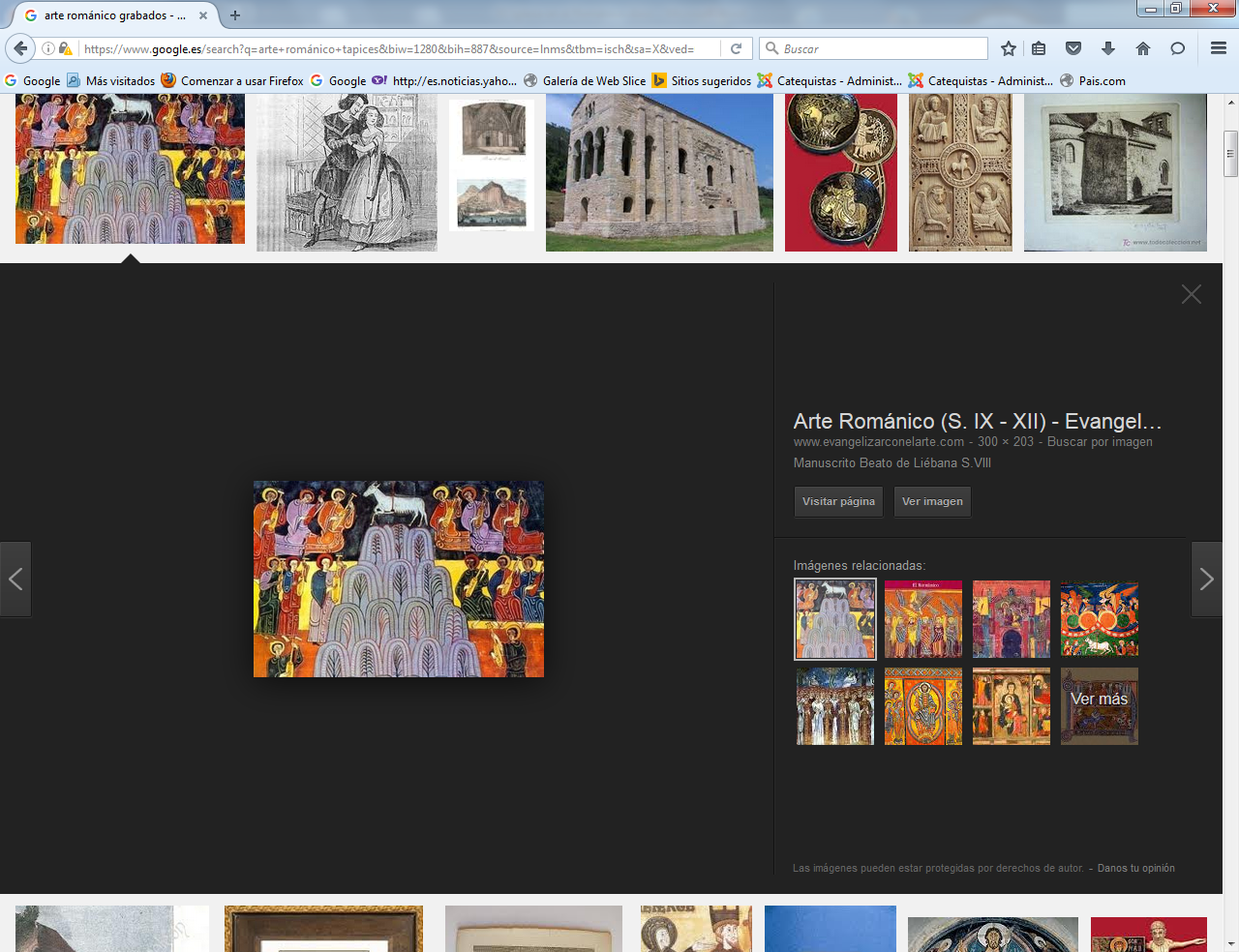 Manuscrito Beato de Liébana s. XVIII. Miniatura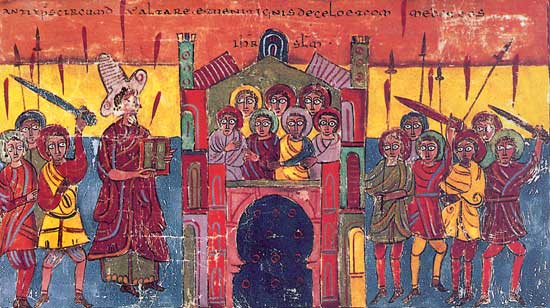  Anticristo con vestiduras orientales. Beato de Escalada, siglo X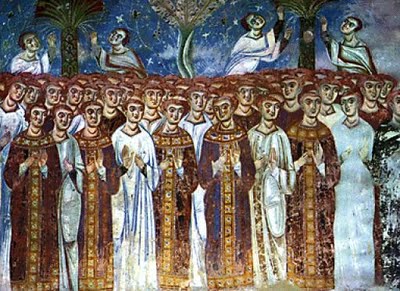 Grafico del siglo XIHermanos de una comunidad de fe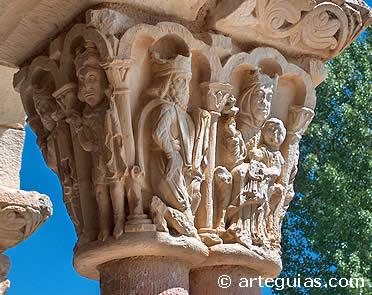 Capitel s. XII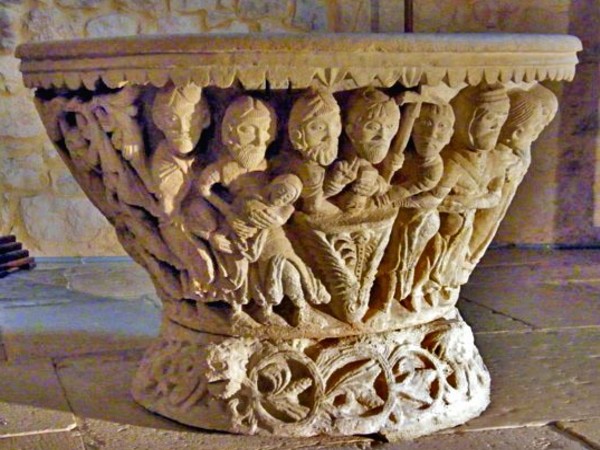 Pila bautismal  S. XIILa piedra refleja la solidaridad entre los que en ella se reflejan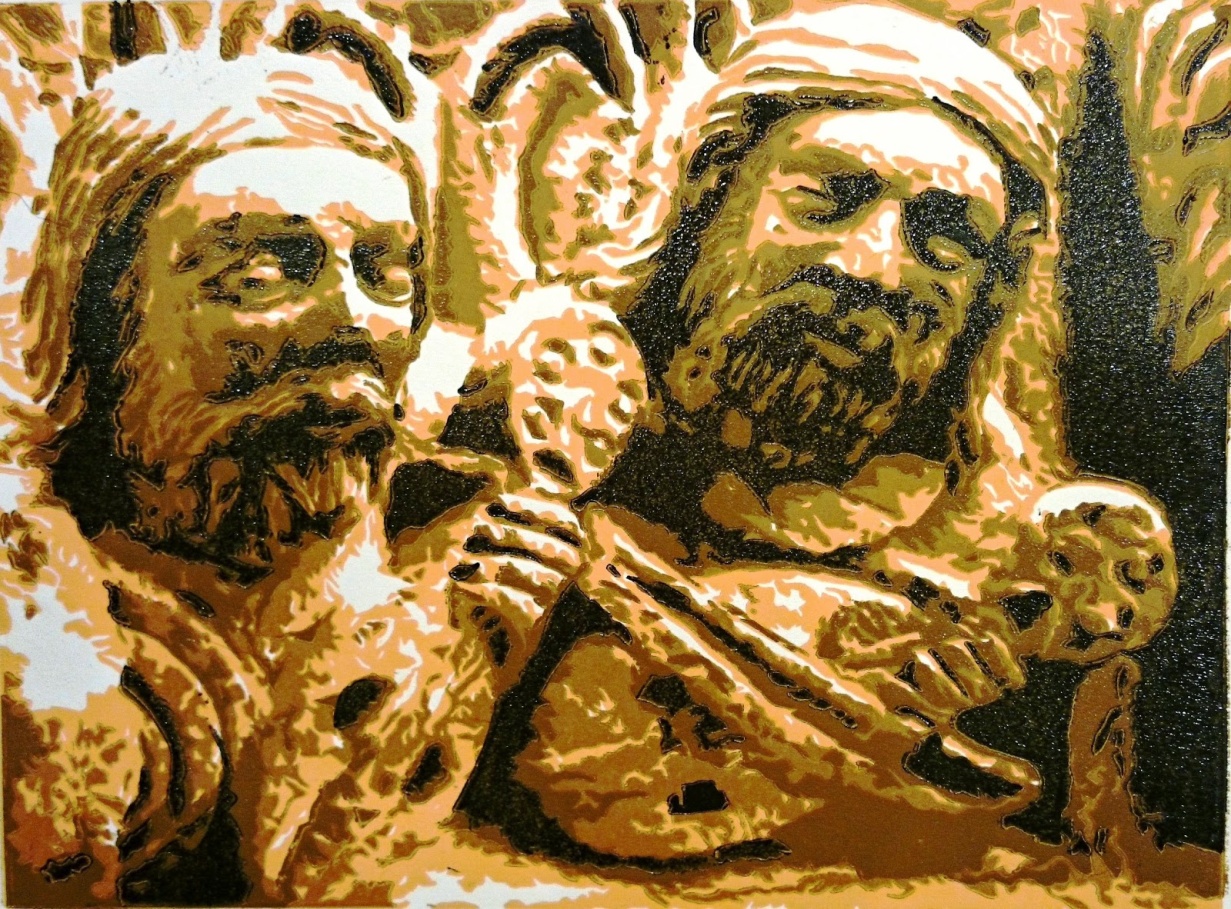 Los juglares también entraron en juego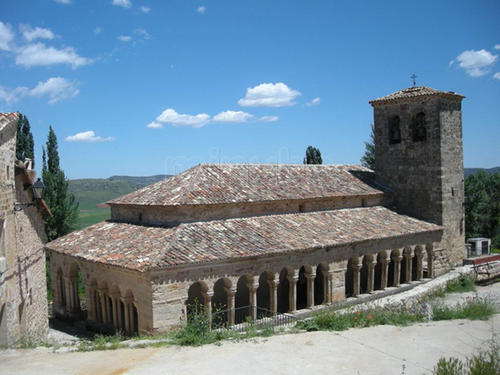 S. Salvador de Carabias. Sigüenza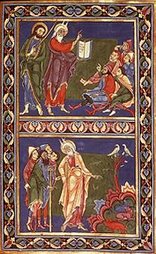 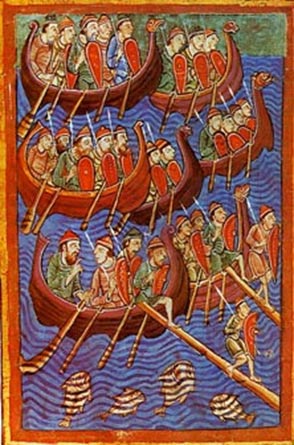 miniaturas románicas s. XII Maestro Hugo 1135.Libro de plegaria danés Vida de S. Edmundo s. XII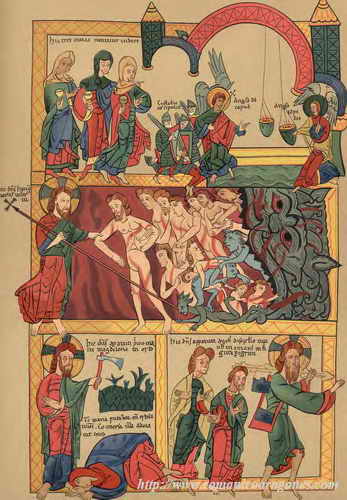 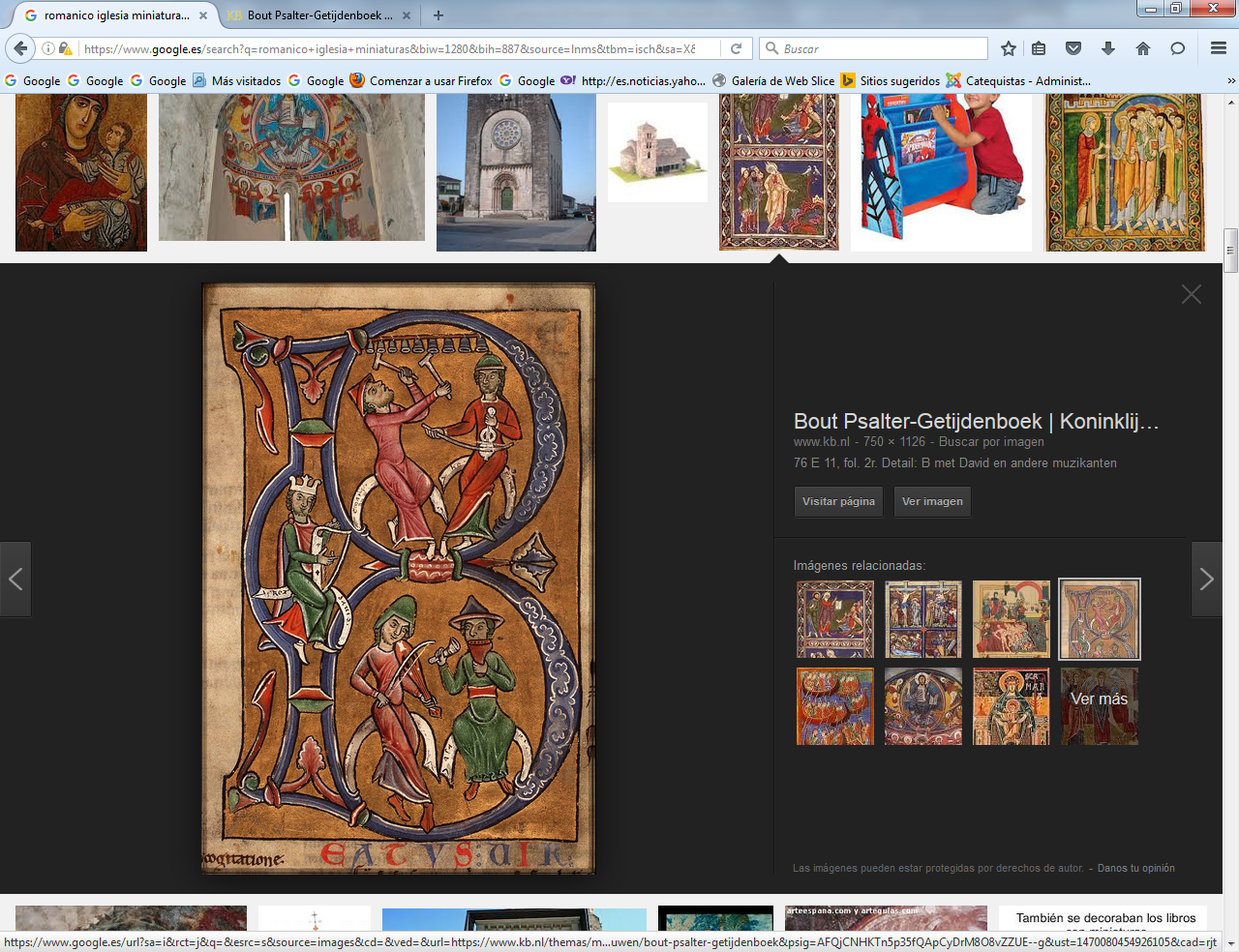 Biblia de Avila  s. XII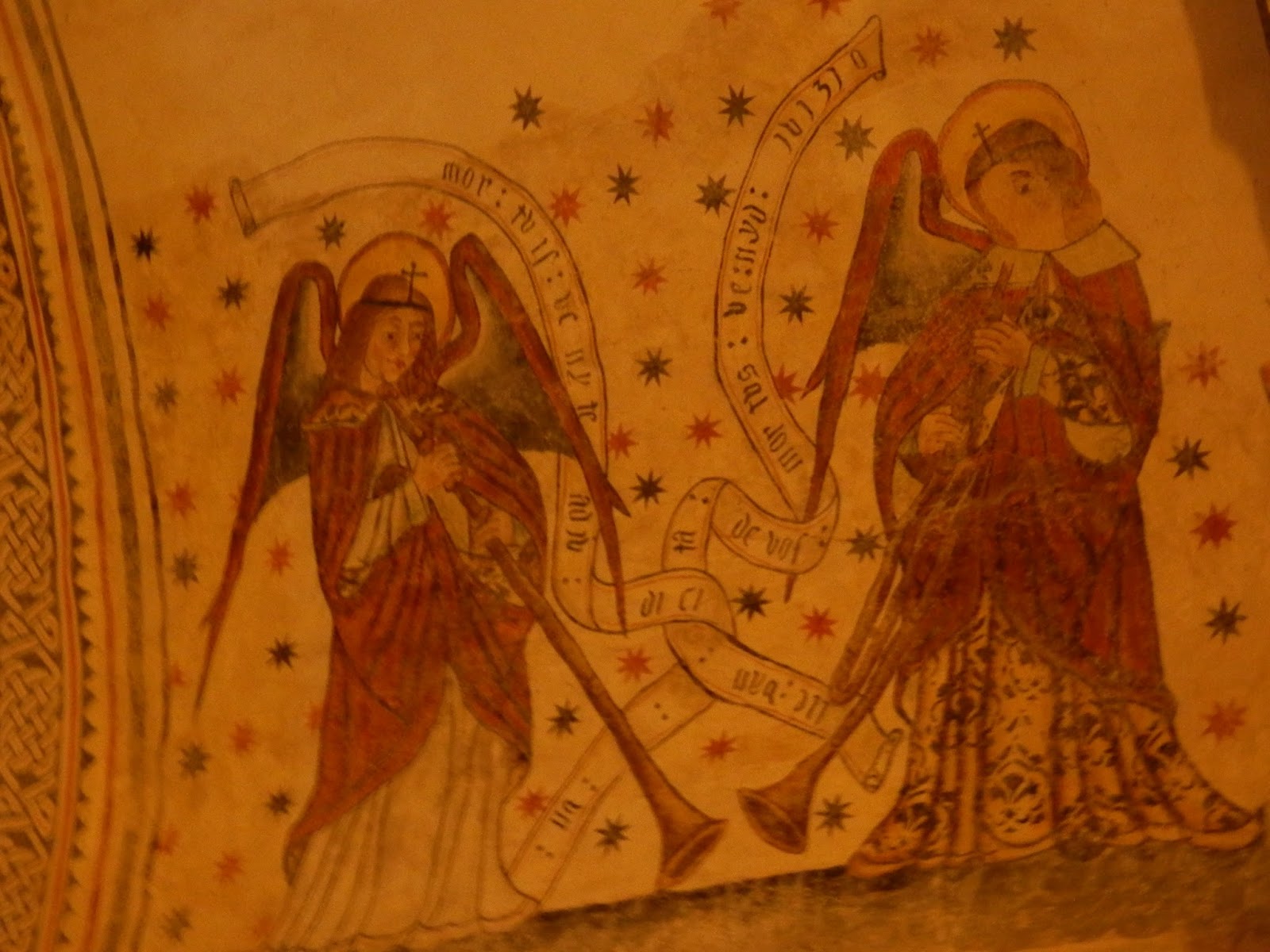 Pinturas románicas de los ángeles s. XII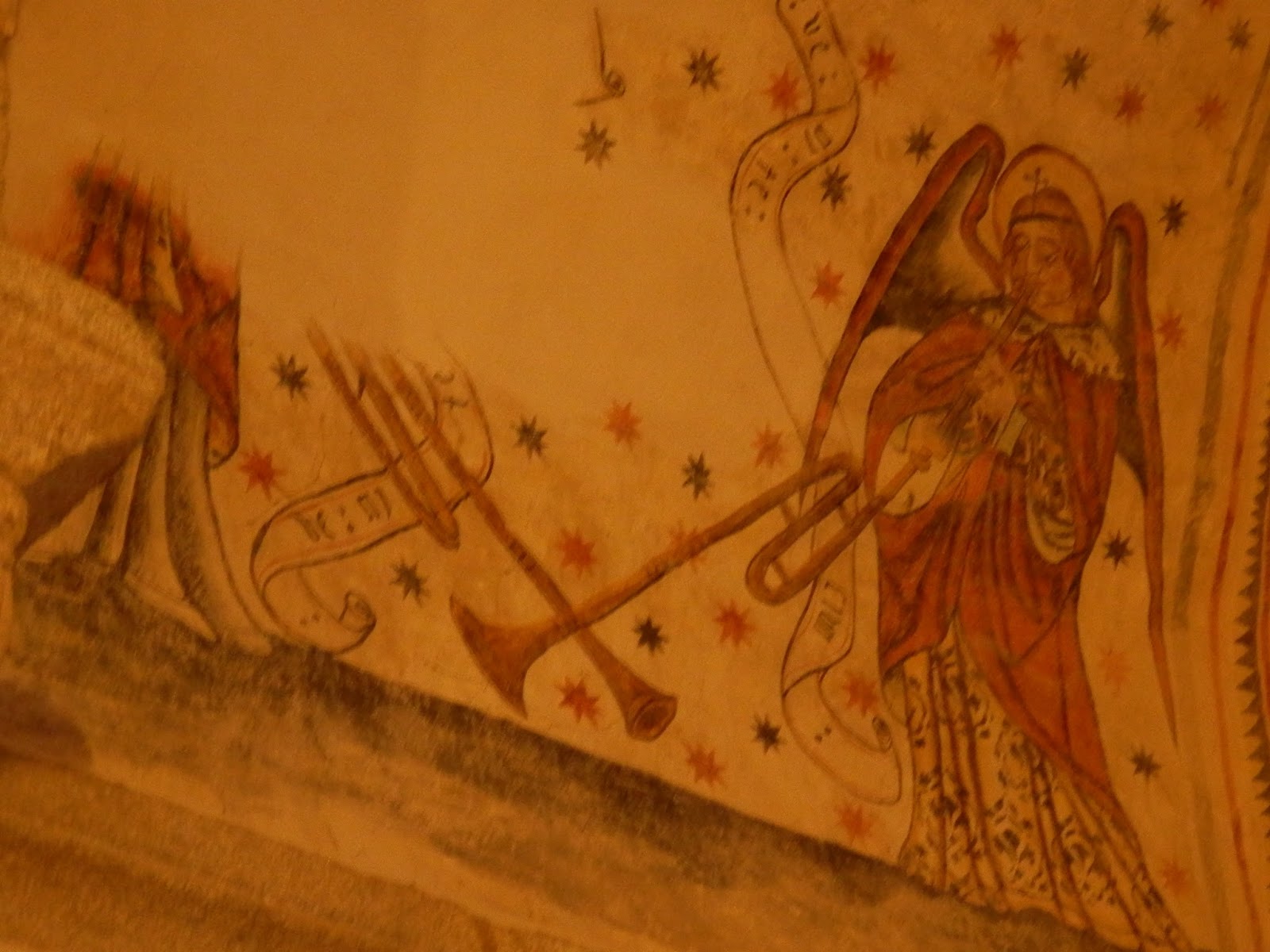 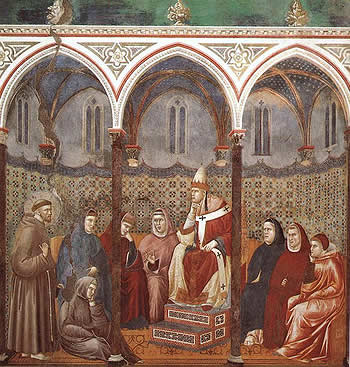 imagen de una disputa . S. XII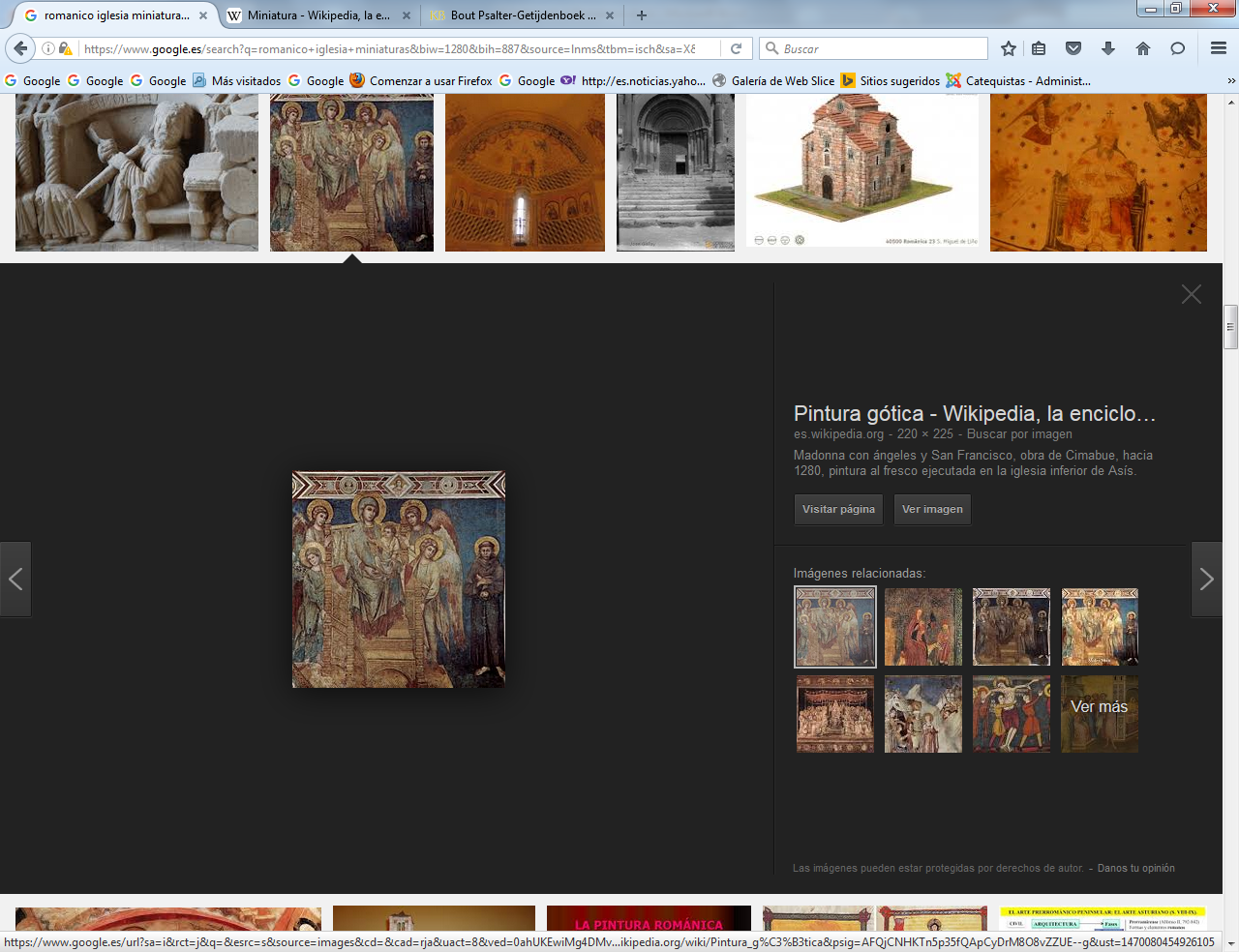 Señora con angeles y con s. FranciscoObra de Cimabue. Hacia 1180Iglesia e Asis.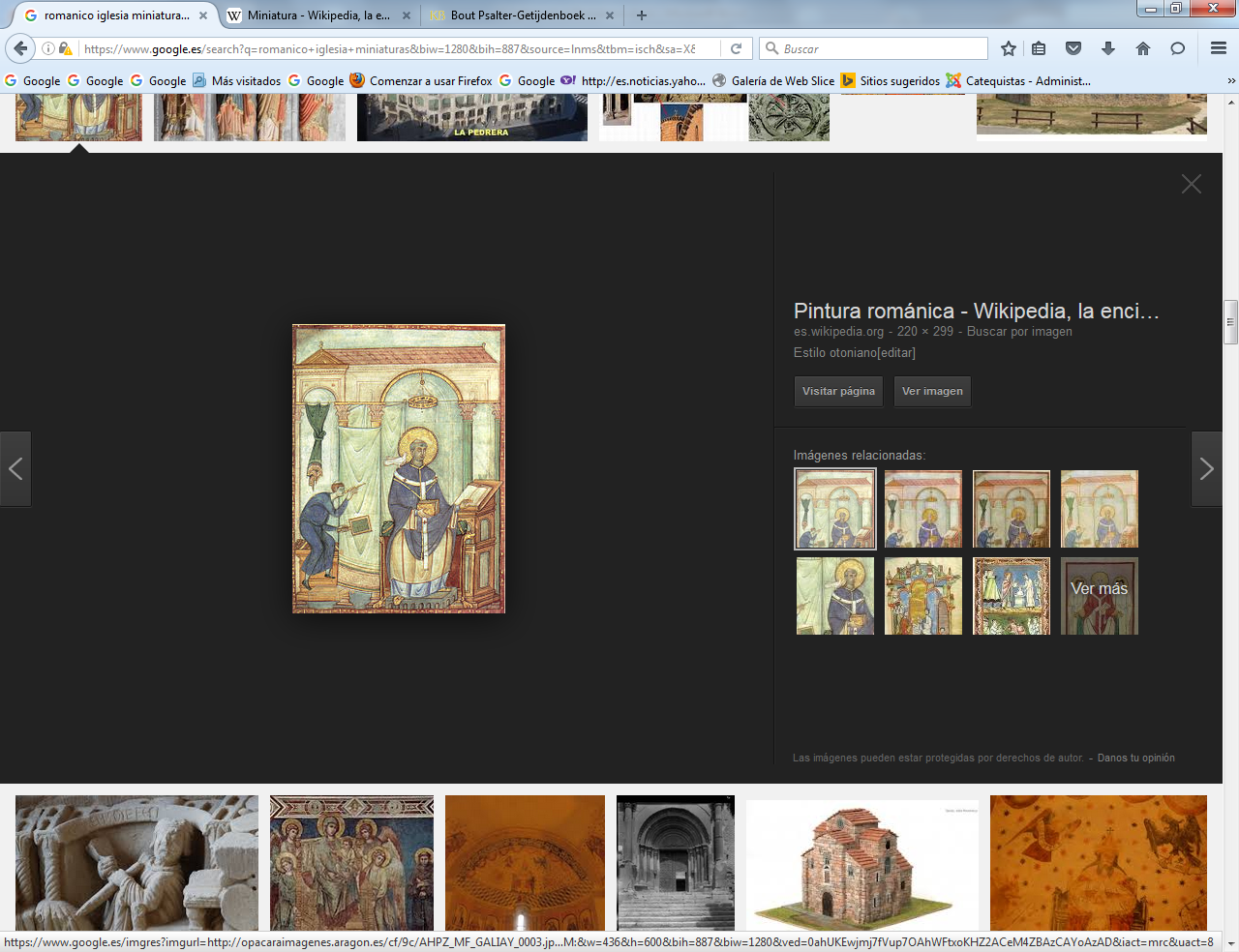 Registrum Gregori 985detalle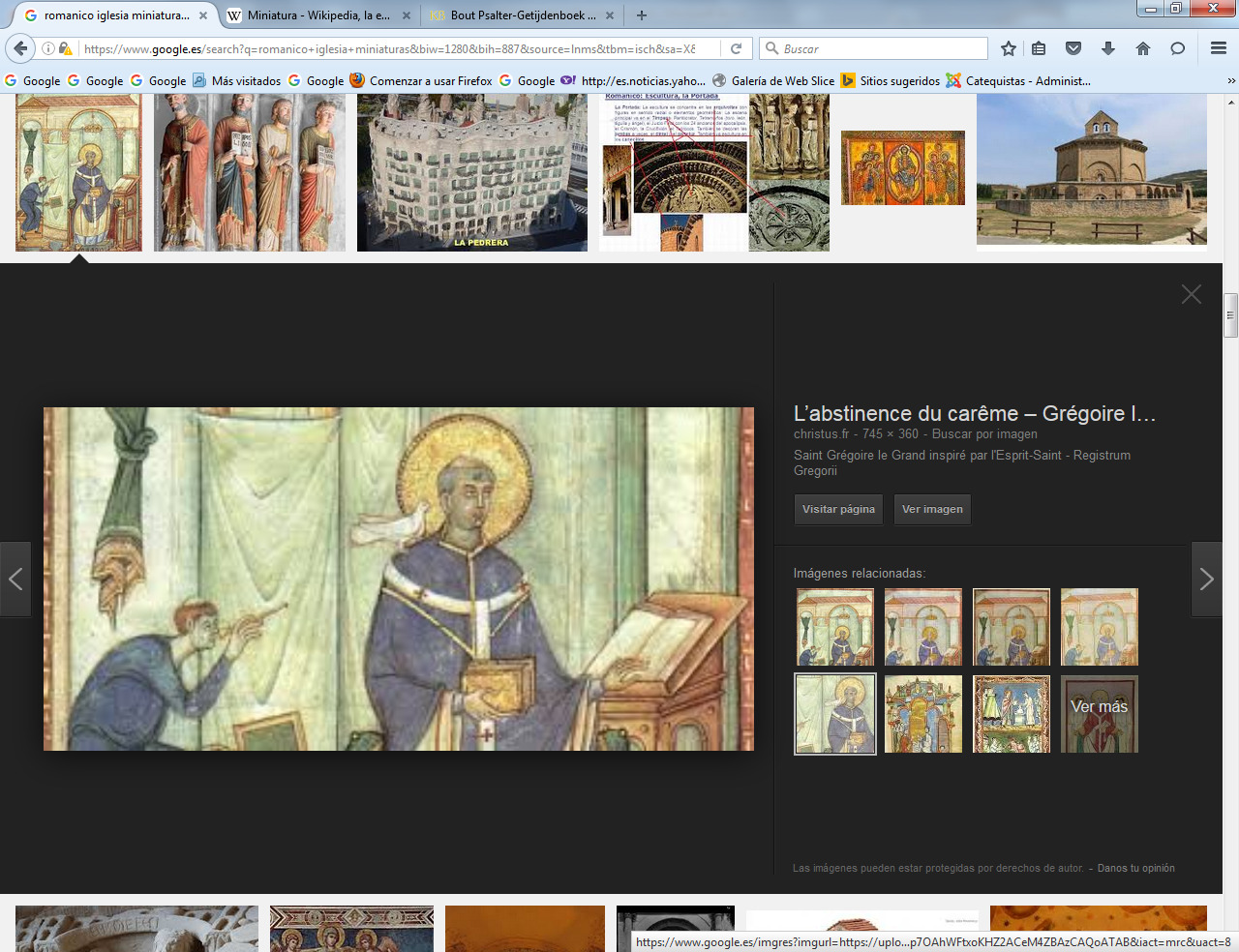 El románico es el arte que se apoya en los templos recogidos, espirituales, sencillos, propensos a suscitar admiración y secreta invitación a la plegaria. No son sólo los templos monacales. Lo son también los de los humildes pueblos de montaña y de los de barrios humildes de ciudades. El románico es un arte de familia, en lo que a templos se refiere. Pero los también en los relacionado con  las decoraciones sorprendentes y originales que cada uno de ellos encierran y hoy con orgullo ostentan ante los visitantes